附件一：西安富森城市酒店 地理位置与交通指南 地址: 西安 碑林区 东大街菊花园9号.（距钟鼓楼1000米，回民小吃街1500米，省政府1000米） ，近钟楼。 电话:029-87397501 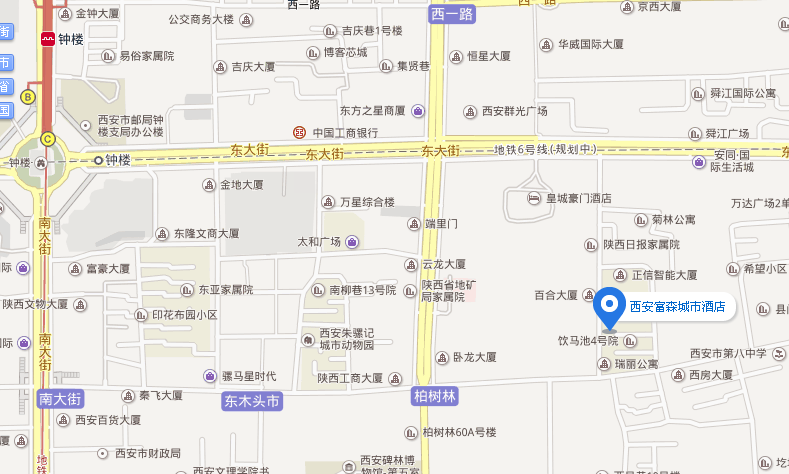 起点名称/位置距酒店如何到达酒店客运中心西安汽车站2.7公里乘坐611路或者201路，在端履门下车步行至菊花园9号，出租车大约花费18元.机 场咸阳国际机场37.3公里机场大巴至火车站（五路口）下车，公交车站乘坐201路.611路  三站路，在端履门下车，步行至菊花园9号富森城市酒店。机场到酒店出租车大约170元。火车站西安火车站2.7公里乘坐611路或者201路，在端履门下车步行至菊花园9号，出租车大约花费18元.高铁站西安北站17.4公里高铁站→酒店： 高铁站内换乘地铁2号线，乘坐会展中心方向列车，至钟楼站下,C口出到钟楼地下通道,然后5号口(东大街南口)出，步行至钟楼公交车站，乘坐k606路, 7路, k203路, 218路, k235路, 611路,  37路, k43路, k630路, k46路, （一站路距离）在 端履门站 下车步行至菊花园9号富森城市酒店（2分钟）出租车大约130元，